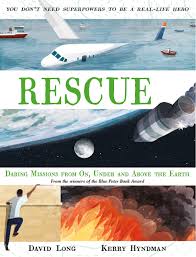 Read ‘When a daring stunt goes wrong’.Imagine you are a news reporter in the crowd on the ground.Write a column for the newspaper telling your readers all about the event. Have a look at the ‘Top Tips’ to help you write a great news article. 